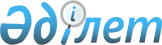 Об утверждении бюджета Мичуринского сельского округа Тимирязевского района на 2021-2023 годыРешение Тимирязевского районного маслихата Северо-Казахстанской области от 8 января 2021 года № 51/13. Зарегистрировано Департаментом юстиции Северо-Казахстанской области 12 января 2021 года № 6970
      Сноска. Вводится в действие с 01.01.2021 в соответствии с пунктом 5 настоящего решения.
      В соответствии с пунктом 2 статьи 9-1, статьи 75 Бюджетного кодекса Республики Казахстан от 04 декабря 2008 года, пунктом 2-7статьи 6 Закона Республики Казахстан от 23 января 2001 года "О местном государственном управлении и самоуправлении в Республике Казахстан" Тимирязевский районный маслихат РЕШИЛ:
      1. Утвердить бюджет Мичуринского сельского округа Тимирязевского района на 2021-2023 годы согласно приложениям 1, 2 и 3 соответственно, в том числе на 2021 год в следующих объемах:
      1) доходы – 17 069 тысяч тенге:
      налоговые поступления – 2 023 тысяч тенге;
      неналоговые поступления – 0 тысяч тенге;
      поступления от продажи основного капитала – 0 тысяч тенге;
      поступления трансфертов – 15 046 тысячи тенге;
      2) затраты – 17 069 тысячи тенге; 
      3) чистое бюджетное кредитование – 0 тысяч тенге:
      бюджетные кредиты – 0 тысяч тенге;
      погашение бюджетных кредитов – 0 тысяч тенге;
      4) сальдо по операциям с финансовыми активами – 0 тысяч тенге: 
      приобретение финансовых активов – 0 тысяч тенге;
      поступления от продажи финансовых активов государства – 0 тысяч тенге;
      5) дефицит (профицит) бюджета – 0 тысяч тенге;
      6) финансирование дефицита (использование профицита) бюджета – 0 тысяч тенге:
      поступление займов – 0 тысяч тенге;
      погашение займов – 0 тысяч тенге;
      используемые остатки бюджетных средств – 0 тысяч тенге.
      2. Установить, что доходы бюджета сельского округа на 2021 год формируются в соответствии с Бюджетным кодексом Республики Казахстан за счет следующих налоговых поступлений:
      налога на имущество физических лиц по объектам обложения данным налогом, находящимся на территории сельского округа;
      земельного налога на земли населенных пунктов с физических и юридических лиц по земельным участкам, находящимся на территории села;
      налога на транспортные средства:
      с физических лиц, место жительства которых находится на территории села;
      с юридических лиц, место нахождения которых, указываемое в их учредительных документах, располагается на территории села.
      3. Установить, что доходы бюджета сельского округа формируются за счет следующих неналоговых поступлений:
      доходов от коммунальной собственности сельского округа (коммунальной собственности местного самоуправления):
      доходы от аренды имущества коммунальной собственности сельского округа (коммунальной собственности местного самоуправления);
      других неналоговых поступлений в бюджет сельского округа.
      4. Учесть, что в бюджете сельского округа предусмотрены бюджетные субвенции, передаваемые из районного бюджета на 2021 год в сумме 14 696 тысячи тенге.
      5. Настоящее решение вводится в действие с 1 января 2021 года. Бюджет Мичуринского сельского округа на 2021 год Бюджет Мичуринского сельского округа на 2022 год Бюджет Мичуринского сельского округа на 2023 год
					© 2012. РГП на ПХВ «Институт законодательства и правовой информации Республики Казахстан» Министерства юстиции Республики Казахстан
				
      Председатель сессии районного маслихата

С. Мустафин

      Секретарь районного маслихата

С. Мустафин
Приложение 1 к решениюТимирязевского районного маслихатаот 8 января 2021 года№ 51/13
Категория
Класс
Подкласс
Наименование
Сумма (тысяч тенге)
1) Доходы
17 069
1
Налоговые поступления
2 023
04
Налоги на собственность
1 581
1
Налоги на имущество
190
3
Земельный налог
52
4
Налог на транспортные средства
1 339
2
Неналоговые поступления
442
01
Доходы от государственной собственности
442
5
Доходы от аренды имущества находящегося в государственной собственности
442
4
Поступления трансфертов
15 046
02
Трансферты из вышестоящих органов государственного управления
15 046
3
Трансферты из районного (города областного значения) бюджета
15 046
Функциональная группа
Администратор бюджетных программ
Программа
Наименование
Сумма (тысяч тенге)
2) Затраты
17 069
1
Государственные услуги общего характера
14 812
124
Аппарат акима города районного значения, села, поселка, сельского округа
14 812
001
Услуги по обеспечению деятельности акима города районного значения, села, поселка, сельского округа
14 812
07
Жилищно-коммунальное хозяйство
200
124
Аппарат акима города районного значения, села, поселка, сельского округа
200
008
Освещение улиц в населенных пунктах
200
8
Культура, спорт, туризм и информационное пространство
1 907
124
Аппарат акима города районного значения, села, поселка, сельского округа
1 907
006
Поддержка культурно-досуговой работы на местном уровне
1 907
12
Транспорт и коммуникации
150
124
Аппарат акима города районного значения, села, поселка, сельского округа
150
013
Обеспечение функционирования автомобильных дорог в городах районного значения,селах, поселках, сельских округах
150
3) Чистое бюджетное кредитование
0
4) Сальдо по операциям с финансовыми активами
0
5) Дефицит (профицит) бюджета
0
6) Финансирование дефицита (использование профцита) бюджета
0Приложение 2 к решениюТимирязевского районного маслихатаот 8 января 2021 года№ 51/13
Категория
Класс
Подкласс
Наименование
Сумма (тысяч тенге)
1) Доходы
17 138
1
Налоговые поступления
2 092
04
Налоги на собственность
1 650
1
Налоги на имущество
191
3
Земельный налог
53
4
Налог на транспортные средства
1 406
2
Неналоговые поступления
442
01
Доходы от государственной собственности
442
5
Доходы от аренды имущества находящегося в государственной собственности
442
4
Поступления трансфертов
15 046
02
Трансферты из вышестоящих органов государственного управления
15 046
3
Трансферты из районного (города областного значения) бюджета
15 046
Функциональная группа
Администратор бюджетных программ
Программа
Наименование
Сумма (тысяч тенге)
2) Затраты
17 138
1
Государственные услуги общего характера
14 881
124
Аппарат акима города районного значения, села, поселка, сельского округа
14 881
001
Услуги по обеспечению деятельности акима города районного значения, села, поселка, сельского округа
14 881
07
Жилищно-коммунальное хозяйство
200
124
Аппарат акима города районного значения, села, поселка, сельского округа
200
008
Освещение улиц населенных пунктов
200
8
Культура, спорт, туризм и информационное пространство
1 907
124
Аппарат акима города районного значения, села, поселка, сельского округа
1 907
006
Поддержка культурно-досуговой работы на местном уровне
1 907
12
Транспорт и коммуникации
150
124
Аппарат акима города районного значения, села, поселка, сельского округа
150
013
Обеспечение функционирования автомобильных дорог в городах районного значения, селах, поселках, сельских округах
150
3) Чистое бюджетное кредитование
0
4) Сальдо по операциям с финансовыми активами
0
5) Дефицит (профицит) бюджета
0
6) Финансирование дефицита (использование профцита) бюджета
0Приложение 3 к решениюТимирязевского районного маслихатаот 8 января 2021 года№ 51/13
Категория
Класс
Подкласс
Наименование
Сумма (тысяч тенге)
1) Доходы
17 210
1
Налоговые поступления
2 164
04
Налоги на собственность
1 722
1
Налоги на имущество
192
3
Земельный налог
54
4
Налог на транспортные средства
1 476
2
Неналоговые поступления
442
01
Доходы от государственной собственности
442
5
Доходы от аренды имущества находящегося в государственной собственности
442
4
Поступления трансфертов
15 046
02
Трансферты из вышестоящих органов государственного управления
15 046
3
Трансферты из районного (города областного значения) бюджета
15 046
Функциональная группа
Администратор бюджетных программ
Программа
Наименование
Сумма (тысяч тенге)
2) Затраты
17 210
1
Государственные услуги общего характера
14 953
124
Аппарат акима города районного значения, села, поселка, сельского округа
14 953
001
Услуги по обеспечению деятельности акима города районного значения, села, поселка, сельского округа
14 953
07
Жилищно-коммунальное хозяйство
200
124
Аппарат акима города районного значения, села, поселка, сельского округа
200
008
Освещение улиц населенных пунктов
200
8
Культура, спорт, туризм и информационное пространство
1 907
124
Аппарат акима города районного значения, села, поселка, сельского округа
1 907
006
Поддержка культурно-досуговой работы на местном уровне
1 907
12
Транспорт и коммуникации
150
124
Аппарат акима города районного значения, села, поселка, сельского округа
150
013
Обеспечение функционирования автомобильных дорог в городах районного значения, селах, поселках, сельских округах
150
3) Чистое бюджетное кредитование
0
4) Сальдо по операциям с финансовыми активами
0
5) Дефицит (профицит) бюджета
0
6) Финансирование дефицита (использование профцита) бюджета
0